Contact: 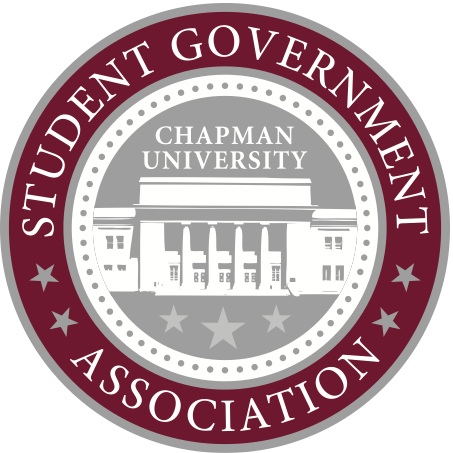 Ashley KaplanDirector of Public Relationssgapr@chapman.eduChad RabagoDirector of Electionssgaelections@chapman.eduFOR IMMEADIATE RELEASE	Orange, Calif. – Chapman University Student Government Association announced the results of the Fall 2013 Senate Election results at 10:00 p.m. on Wednesday, Sept. 18 on Facebook. 	Voting opened to all students online at www.chapmanvotes.com at midnight on Monday, Sept. 16 and closed at 5 p.m. on Sept. 18.  The elected At Large Senators are Taylor Krause with 19 percent of the votes, Josh Nudelman and Gagan Sandhu each with 14 percent of the votes, and Taylor White with 13 percent.The Freshman Class Senator is Ryan Rodriguez with 39 percent of the votes. The COPA Senators are Chelsea Davis receiving 52 percent of the votes and Caitie Guttry with 48 percent of the votes. The Wilkinson College Senator is Jenny Kim with 53 percent of the votes.Seventeen students ran for eight open seats.  Freshman class had a 21.53 percent voter turnout, the College of Performing Arts had a 8.23 percent voter turnout, and the Wilkinson College had 10.81 percent voter turnout.  The At-Large seats had a 12.76 percent voter turnout.  Student Government Association will be holding a special election for the Junior Class Senate seat in October. Candidate packers are due Thursday, Oct. 3 at 4 p.m. to Argyros Forum 303, and campaigning begins Oct. 6.   For additional information, please contact Director of Elections, Chad Rabago, or Director of Public Relations, Ashley Kaplan. ###Student Government Association is the most influential leadership organization on campus. Our mission is to advocate for student’s rights, make a positive change on campus and improve your Chapman experience. 